التصحيح النموذجي لموضوع اللغة الفرنسية لشعبة آداب و فلسفة بكالوريا 2011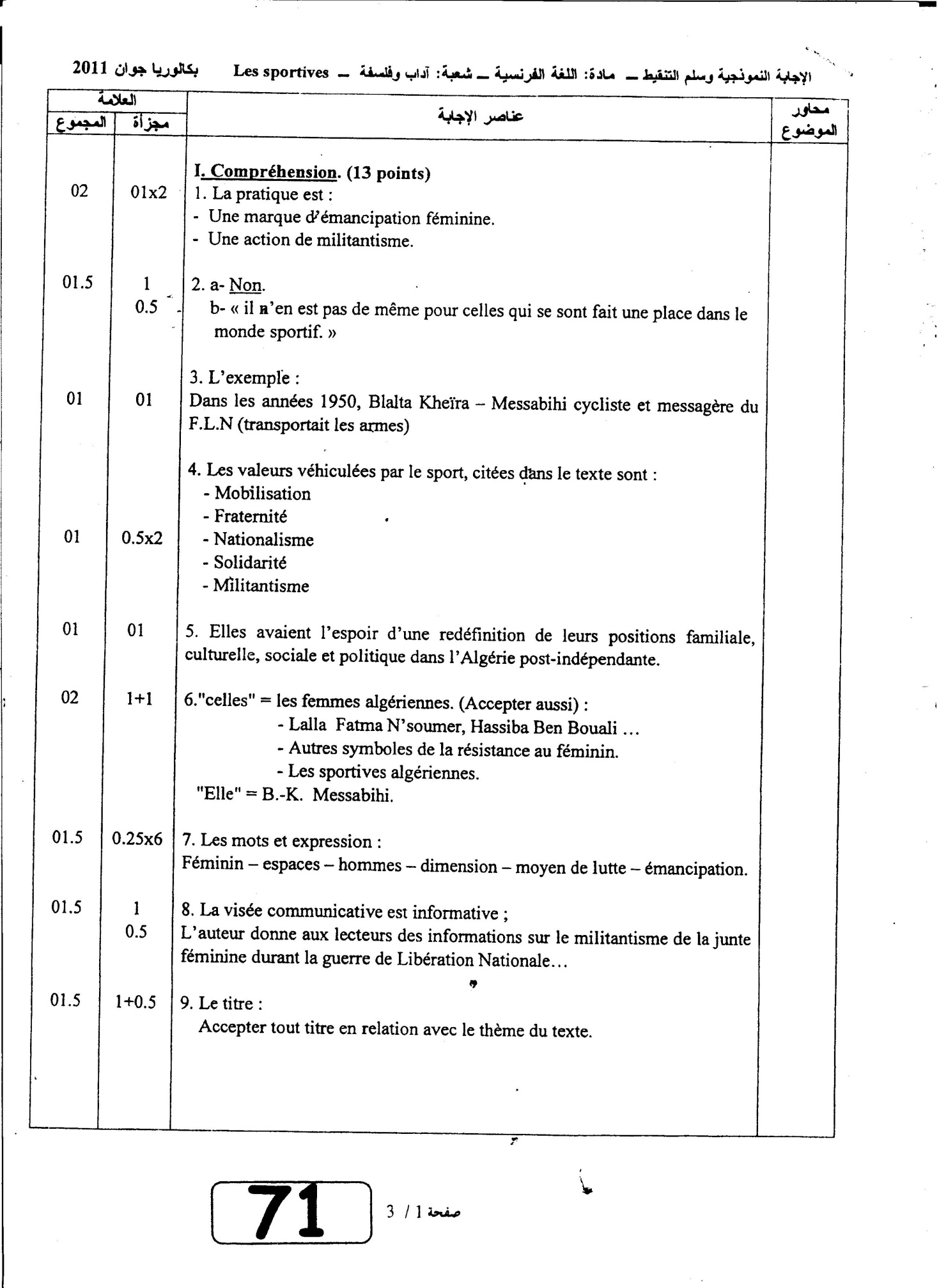 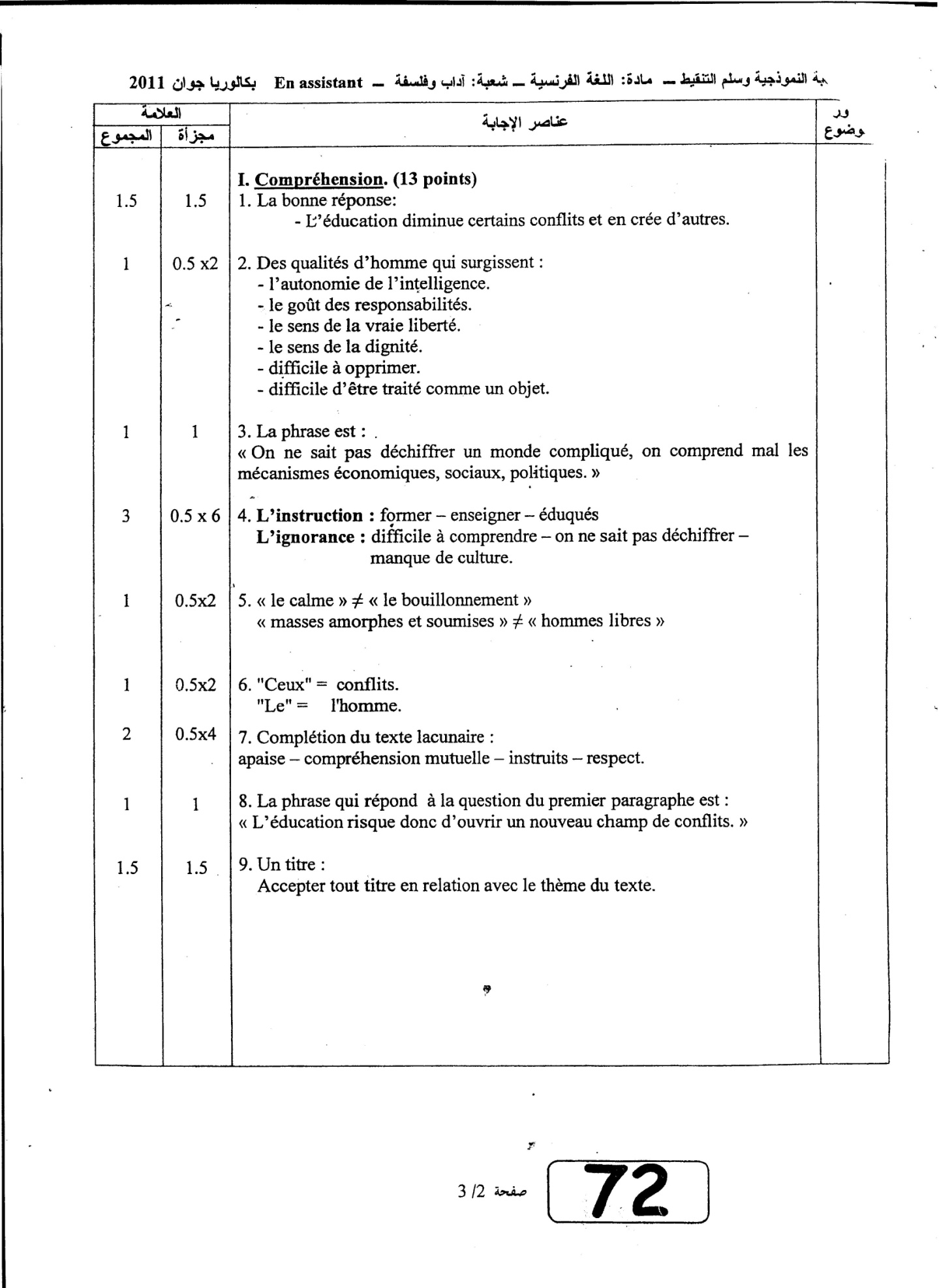 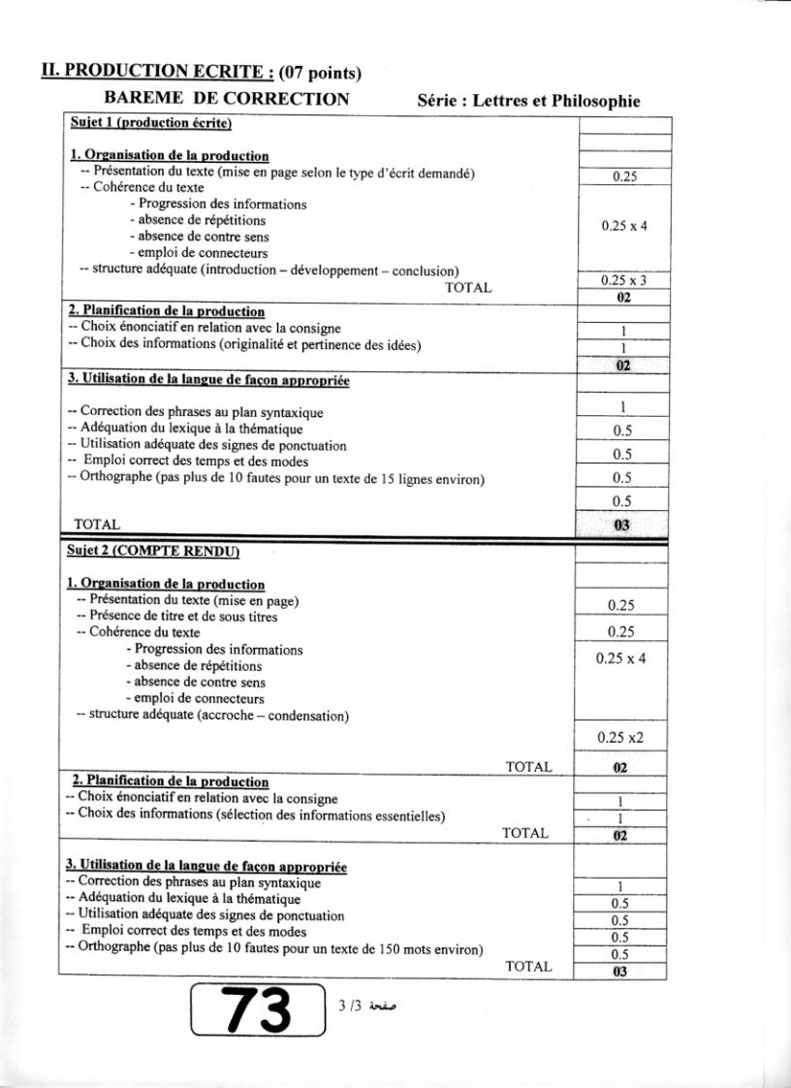 